Summary of Legislation: This bill would require buildings that receive two or more notices of violation for either 27-2017.4 of the housing maintenance code or 151.02 of the health code, to place their refuse in rodent-proof containers for at least two years. The bill would provide that the Department of Sanitation (DSNY) may waive this container requirement where it would cause an undue hardship or public safety hazard.Effective Date: This local law would take effect on April 1, 2023.Fiscal Year In Which Full Fiscal Impact Anticipated: Fiscal Year 2024Fiscal Impact Statement:Impact on Revenues: It is estimated that there would be no impact on revenues resulting from the enactment of this legislation.Impact on Expenditures: It is estimated that there would be no fiscal impact on expenditures resulting from the enactment of this legislation as DSNY would use existing resources to fulfill its requirements.Source of Funds To Cover Estimated Costs: Not ApplicableSource of Information: 	New York City Department of SanitationEstimate Prepared By: 	Andrew Lane-Lawless,  Financial Analyst, NYC Council Finance Division Estimate Reviewed By:	Masis Sarkissian, Unit Head, NYC Council Finance DivisionCrilhien Francisco, Assistant Director, NYC Council Finance DivisionJonathan Rosenberg, Managing Deputy Director, NYC Council Finance Division Legislative History: The legislation was introduced to the full Council on June 2, 2022, as Intro. 460 and referred to the Committee on Sanitation and Solid Waste Management. The legislation was considered by the Committee on Sanitation and Solid Waste Management and the Committee on Public Housing at a hearing held on June 21, 2022, and was subsequently amended, and the amended version of Proposed Into. No. 460-A will be considered by the Committee on Sanitation and Solid Waste Management on October 26, 2022. Upon Successful vote by the Committee on Sanitation and Solid Waste Management, Proposed Intro. No. 460-A will be submitted to the full Council for a vote on October 27, 2022.Date Prepared: 10/20/2022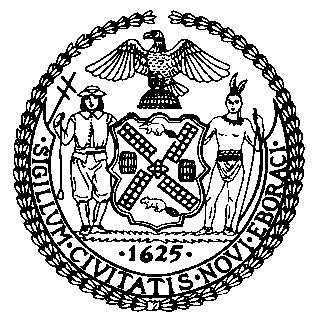 The Council of the City of New YorkFinance DivisionTanisha S. Edwards, Esq., Chief Financial Officer, and Deputy Chief of Staff to the SpeakerFiscal Impact StatementProposed Intro. No: 460-ACommittee: Sanitation and Solid Waste ManagementTitle: A Local Law to amend the administrative code of the city of New York, in relation to receptacles in a building or dwelling that has a high concentration of rodent infestation.Sponsor(S): By Council Members Abreu, Nurse, Bottcher, Louis, Hudson, Hanif, Brewer, Joseph, Gutiérrez, Avilés, Restler, Schulman, Marte, Ossé, Velázquez, Williams, Won, Krishnan, Richardson Jordan, Riley, Ayala, Cabán, Menin, Powers, Gennaro, Narcisse, De La Rosa, Holden, Sanchez, Farías, Hanks, and Dinowitz (in conjunction with the Brooklyn Borough President)Effective FY23FY Succeeding Effective FY24Full Fiscal Impact FY24Revenues$0$0$0Expenditures$0$0$0Net$0$0$0